NAUMAN ALI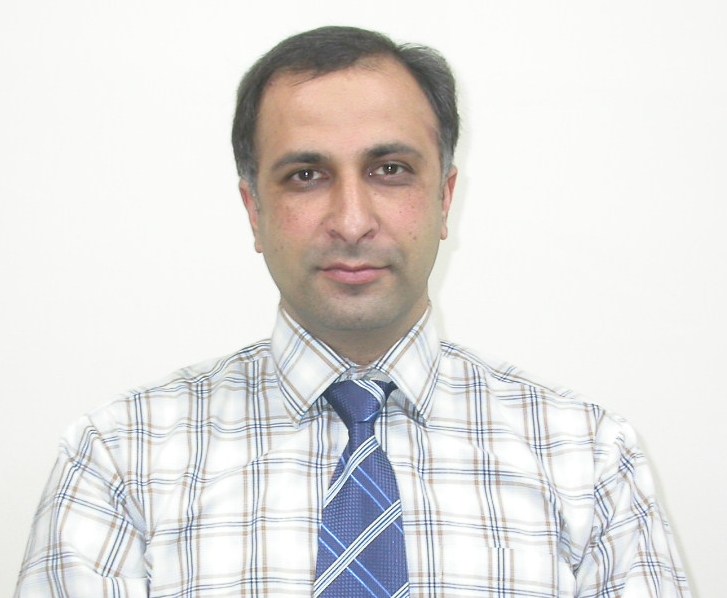 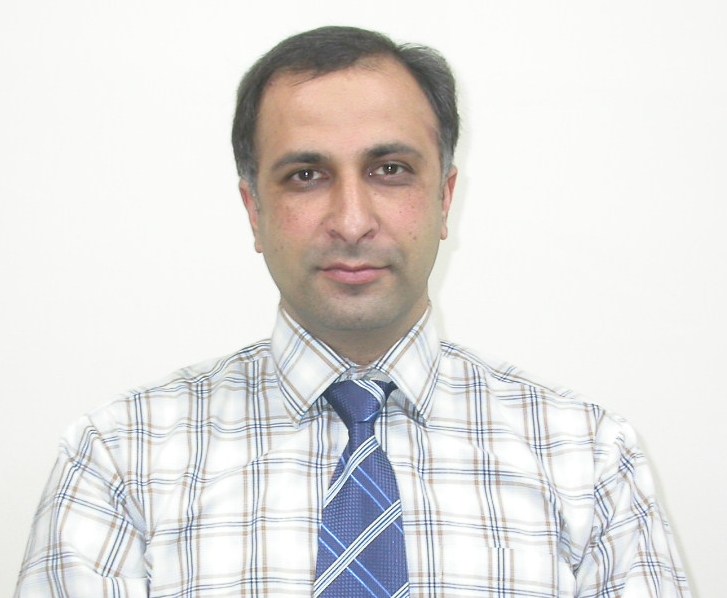 Present Address: house # 232 professor’s colonyNear   Phone: +92-91-5600905, (Cell): +92-3322233010E-mails: nali75pk@uop.edu.pk nali75pk@hotmail.comnali75pk@gmail.comEDUCATIONAL QUALIFICATION:M.Phil. Research Topic:	Influence of structural changes of diamine ligands on biological activity of complexes.Ph.D. Research topic: Korea Research Foundation (KRF-2007521-D00125).Morphology control of PS-b-P4VP by solvent mixture systems and functionalization with gold and Disperse Red 1Teaching Experience: Working as Assistant professor in institute of chemical science University of Peshawar 16th Feb 2010 to date.PUBLICATIONS:Ph.D/M.Phil Student supervised Father’s NameDr. Taj Ali Date of Birth 05th May, 1975DomicileLakki Marwat (Khyber Pakhtunkhwa)NationalityPakistaniN.I.C. No.17301-1275000-3ExamYearBoard/UniversitySubject S.S.C.1992B.I.S.E. PeshawarScience F.Sc.1994B.I.S.E. PeshawarPre-medicalB.Sc.1998University of Chem, Maths, PhysicsM.Sc.2000Department of ChemistryChemistry(Inorganic)M.Phil.2005Department of ChemistryChemistry(Inorganic)Ph.D2010Department of Polymer Science and EngineeringPolymer(Self-assembly)Paper title journal nameyearSynthesis of Potent Chitosan Beads a Suitable alternative for Textile dye reduction in sunlight"Adnan Khan, Syed Jamal Shah; Karishma Mehmood, Awais Awais, Nauman Ali, Hamayun Khan, Journal of Materials Science: Materials in ElectronicsAccepted 2018 Enhanced photodegradation of methylene blue with alkaline and transition-metal ferrite nanophotocatalysts under direct sun light irradiation. Nauman Ali  Amir Zada Muhammad Zahid Ahmed Ismail Misbha Rafiq Aaisha Riaz Adnan Khan J Chin Chem Soc. 1–7.2018Chitosan-coated cotton cloth supported copper nanoparticles for toxic dye reductionN Ali, T Kamal, M Ul-Islam, A Khan, SJ Shah, A ZadaInternational journal of biological macromolecules 111, 832-8382018Spectrophotometric methods for the determination of urea in real samples using silver nanoparticles by standard addition and 2nd order derivative methodsN Ali, M Ismail, A Khan, H Khan, S Haider, T KamalSpectrochimica Acta Part A: Molecular and Biomolecular Spectroscopy 189, 110-1152018SYNTHESIS OF SCHIFF BASES DERIVED FROM 2-HYDROXY-1-NAPHTH- ALDEHYDE AND THEIR TIN(II) COMPLEXES FOR ANTIMICRIBIAL AND ANTIOXIDAN...NAKMB Neelofar, Nauman Ali*, Adnan Khan, Salma AmirBull. Chem. Soc. Ethiop 31 (3), 445-4562017Preparation of crosslinked chitosan magnetic membrane for cations sorption from aqueous solutionA Khan, S Begum, N Ali, S Khan, S Hussain, MDPT SotomayorWater Science and Technology 75 (9), 2034-20462017Transport of Zn (II) by TDDA-Polypropylene Supported Liquid Membranes and Recovery from Waste Discharge Liquor of Galvanizing Plant of Zn (II)H Ur Rehman, G Akhtar, H Ur Rashid, N Ali, I Ahmad, S Ur Rehman, ...Journal of Chemistry 20172017Removal of toxic metals with activated carbon prepared from Salvadora persicaNA Fazal Wahid, Imdad Ullah Mohammadzai *, Adnan Khan, Ziarat Shah, Waseem Nauman Ali Arabian Journal of Chemistry 10, S2205–S22122017Polymer nanocomposite membranes for antifouling nanofiltrationTahseen Kamal, Nauman Ali, Abbas Ali NaseemRecent Patents on Nanotechnology2016Photocatalytic degradation of bromophenol blue in aqueous medium using chitosan conjugated magnetic nanoparticlesH Khan, AK Khalil, A Khan, K Saeed, N AliKorean Journal of Chemical Engineering 33 (10), 2802-2807.2016Removal of Chromium (VI) from Industrial Effluents Through Supported Liquid Membrane Using Trioctylphosphine Oxide as a CarrierR Nawaz, K Ali, N Ali, A KhaliqJournal of the Brazilian Chemical Society 27 (1), 209-2202016Synthesis and evaluation of antioxidant and antimicrobial activities of Schiff base tin (II) complexesNeelofar, Nauman Ali, Shabir Ahmad, Naser M AbdEl-Salam, Riaz UllahTropical Journal of Pharmaceutical Research 15 (12), 2693-27002016Synthesis, Pyrolytic and Antibacterial study of 3-[(E)-(2-phenylhydrazinylidene) methyl] pyridine (PHMP) and its transition metal complexesS Rehman, A Faiz, R Nawaz, N AliSynthesis and Reactivity in Inorganic, Metal-Organic, and Nano-Metal.2016Selective removal of zinc using tri-ethanolamine-based supported liquid membraneK Ali, R Nawaz, N Ali, A Khaliq, R UllahDesalination and Water Treatment, 1-122015Single-step modification of chitosan for toxic cations remediation from aqueous solutionA Khan, F Wahid, N Ali, S Badshah, C AiroldiDesalination and Water Treatment 56 (4), 1099-11092015Removal of toxic metals with activated carbon prepared from Salvadora persicaF Wahid, IU Mohammadzai, A Khan, Z Shah, W Hassan, N Ali Arabian Journal of Chemistry2013Antibacterial and Thermal Study of Selected Transition Metal Complexes of N-[(E)-pyridin-3-ylmethylidene] quinolin-3-amine (PMQA)Saeed-ur-Rehman, A Faiz, R Nawaz, N AliSynthesis and Reactivity in Inorganic, Metal-Organic, and Nano-Metal ...2013Synthesis, Pyrolytic and Antibacterial study of 3-[(E)-(2-phenylhydrazinylidene) methyl] pyridine (PHMP) and its transition metal complexesS Rehman, A Faiz, R Nawaz, N AliSynthesis and Reactivity in Inorganic, Metal-Organic, and Nano-Metal Chemistry2013Development of Direct Reversed-Phase High Performance Liquid Chromatographic Method for Quantitative Determination of Gabapentin in Pharmaceutical DosageW Hassan, B Zaman, S Rahman, AU Rahman, N Ali, IU MohammadzaiJ. Chem. Soc. Pak 34 (6), 1477-14812012Characterization of Coal Samples from Dasal-I Coal MineF Wahid, IU Mohammadzai, N Ali, MT Shah, H KhanJournal of the Chemical Society of Pakistan 34 (5)2012Mn (VII) ions transport by triethanolamine cyclohexanone based supported liquid membrane and recovery of Mn (II) ions from discharged zinc carbon dry battery cellS ur Rehman, G Akhtar, MA Chaudry, N Bukhari, N AliJournal of membrane science 366 (1), 125-1312011Effects of the reducing agents on morphologies of gold nanoparticles in poly (styrene-b-4-vinylpyridine) micellesN Ali, DH Kim, LS Park, IK Kang, KB Yoon, G Kwak, SY Park International Journal of Modern Physics B 24 (15n16), 3197-32022010Characterization of poly (butylene terephthalate) electrspun nanofibres containing titanium oxideK Saeed, SY Park, N AliIran Polym J 18 (8), 671-6772009Fluorescence Emission of Disperse Red 1 in PS-b-P4VP Micelles Controlled by a Toluene/Ethanol Solvent MixtureN Ali, SY ParkLangmuir 25 (23), 13426-134312009Structures of the cylindrical and vesicular micelles of an P4VP-longer asymmetric PS-b-P4VPN Ali, WH Sul, DY Lee, DH Kim, SY ParkMacromolecular Research 17 (8), 553-5562009Transition Metal Complexes of Some Biologically Active Ligands; Synthesis Characterization and BioactivitiesSaeed-Ur-Rehman, N Ali, M NisarJOURNAL OF THE CHEMICAL SOCIETY OF PAKISTAN 31 (3), 383-3902009Micellar Structures of Poly (styrene-b-4-vinylpyridine) s in THF/Toluene Mixtures and Their Functionalization with GoldN Ali, SY ParkLangmuir 24 (17), 9279-92852008Assessment of potable water quality of Kohat Division and its impact on healthH Khan, S Haider, K Saeed, N AliJournal of the Chemical Society of Pakistan 30 (2), 246-2502008Characterization and evaluation of Thur coal for different mineral contentsK Saeed, M Ishaq, I Ahmad, M Shakirullah, SY Park, H Khan, N AliJournal of the Chemical Society of Pakistan 28 (3), 207-2102006Complexes of 1,3-Diimidazolylpropane with transition and representative metalsSaeed-Ur-Rehman, N Ali, M Shakirullah, M ArshadJournal of the Chemical Society of Pakistan 27 (2), 178-185200528.Complexes of 1, 2-diimidazoloethane with transition and representative metalsSU Rehman, S Pervez, SA Khan, J Shah, S Khattak, N Ali, M ArshadJOURNAL-CHEMICAL SOCIETY OF PAKISTAN 25 (2), 147-1522003Ph.D. Scholar NameTHESIS TITLESTATUS NEELOFARSYNTHESIS OF 2-HYDROXY-1- NAPHTHALDEHYDE DERIVED SCHIFF BASES AND THEIR METAL COMPLEXES FOR BIOLOGICAL ACTIVITIESCOMPLETED HANIF UR REHMAN EXTRACTION OF PRECIOUS METALS FROM ORES IN PROGRESSAWAISPHOTOCATALYTIC DEGRADATION OF CONGO RED BY Cu (0) NANOPARTICLES IN COTTON COATED CHITOSAN  IN PROGRESSM.PHIL Scholar Name THESIS TITLESTATUSAWAISPHOTOCATALYTIC DEGRADATION OF DISPERSE BLUE 1 DYE USING PVC/MWCNT/FERRITES NANOCOMPSITESCOMPLETED SYED RIFFAT JAMALSYNTHESIS AND CHARACTERIZATION OF NEWLY PREPARED CELLULOSE ACETATE/MWCNT/MAGNETITE NANOCOMPOSITESCOMPLETEDMUHAMMAD ISMAILPREPARATION OF SILVER NANOPARTICLE FOR SPECTROPHOTMETRIC DETERMINATION OF UREACOMPLETEDASMA GULPREPARATION OF BIODEGRADABLE POLYMER FROM BACTRIAL ISOLATES AND ITS BLENDS WITH POLYETHYLENECOMPLETEDZAINI ALIRECOVERY OF TUNGSTEN  FROM FILAMENTS OF USED LIGHTENING LAMPS THROUGH POLY INCULSION MEMBRANECOMPLETEDBUSHRA GULSYNTHESIS OF ZINC NAPROXEN BASED SILVER OXIDE NANO DRUG DELIVERY SYSTEM AND ITS EVALUATION IN ANTI INFLAMMATORY AND ANALGESIC ACTIVITIESCOMPLETEDSUMBAL AZEEMREMOVAL OF ARSENITES FROM INDUSTRIAL EFFLUENTS USING TRIDODECYLAMINE SUPPORTED LIQUID MEMBRANECOMPLETED SAMEERA SHAHSELECTIVE SEPARATION OF TUNGSTEN FROM MODEL AND INDUSTRIAL EFFLUENTS THROUGH SUPPORTED LIQUID MEMBRANEThesis submitted AISHA RIAZEFFECT OF ALKALINE EARTH AND TRANSITION METAL FERRITES NANOPARTICLES ON PHOTOCATALYTIC DEGRADATION OF METHYLENE BLUE AND THYMOL BLUE DYEThesis submitted MISBAH RAFIQ EFFECT OF TRANSITION METAL BISMUTH OXIDE NANOPARTICLES ON PHOTO-CATALYTIC DEGRADATION OF METHYLENE BLUE AND THYMOL BLUE DYE Thesis submitted FARYAL NASEEBPHOTOCATALYTIC DEGRADATION OF DYE BY URANIUM WITH TRANSITION METALSIN PROGRESSSALEEM ULLAHSELF HEALING POLYMER HYDROGELS IN PROGRESSM.PHIL CO-SUPERVISEDTHESIS TITLESTATUSMUHAMMAD YASIRDEVELOPMENT OF METHOD FOR THE DETERMINATION OF PARACETAMOL ON HIGH PERFORMANCE LIQUID CHROMATOGRAPHYCOMPLETEDNAZIR AHMADSYNTHESIS OF 1,3-DI (1H-IMIDAZOL-1-YL) ACETONE, ITS COMPLEXES AND ANTIMICROBIAL ACTIVITIESCOMPLETEDSADAF NAZTHERMAL STUDY OF 1, 3-DI  (1H-IMIDAZOL-1-YL) ACETONE AND ITS TRANSITION METAL COMPLEXESCOMPLETED